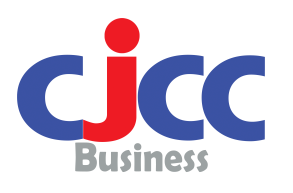 Cambodia-Japan Cooperation Center (CJCC)   Human Resource Development Hub I hereby apply for the Regional Business Plan Contest provided by CJCC and JICA. Date: ……………………	 Name & Signature Registration FormRegional Business Plan Contest Registration FormRegional Business Plan Contest Registration FormRegional Business Plan Contest Registration FormRegional Business Plan Contest Registration FormRegional Business Plan Contest Registration FormRegional Business Plan Contest Registration FormRegional Business Plan Contest Registration FormRegional Business Plan Contest Registration FormRegional Business Plan Contest Registration FormRegional Business Plan Contest Registration FormRegional Business Plan Contest Please complete in full.
Failure to provide all the necessary information may delay your registration and affect your eligibility.Please complete in full.
Failure to provide all the necessary information may delay your registration and affect your eligibility.Please complete in full.
Failure to provide all the necessary information may delay your registration and affect your eligibility.Please complete in full.
Failure to provide all the necessary information may delay your registration and affect your eligibility.Please complete in full.
Failure to provide all the necessary information may delay your registration and affect your eligibility.Please complete in full.
Failure to provide all the necessary information may delay your registration and affect your eligibility.Please complete in full.
Failure to provide all the necessary information may delay your registration and affect your eligibility.CJCC-BTD Office Use Only

Date Received: ...............................................CJCC-BTD Office Use Only

Date Received: ...............................................CJCC-BTD Office Use Only

Date Received: ...............................................CJCC-BTD Office Use Only

Date Received: ...............................................Please complete in full.
Failure to provide all the necessary information may delay your registration and affect your eligibility.Please complete in full.
Failure to provide all the necessary information may delay your registration and affect your eligibility.Please complete in full.
Failure to provide all the necessary information may delay your registration and affect your eligibility.Please complete in full.
Failure to provide all the necessary information may delay your registration and affect your eligibility.Please complete in full.
Failure to provide all the necessary information may delay your registration and affect your eligibility.Please complete in full.
Failure to provide all the necessary information may delay your registration and affect your eligibility.Please complete in full.
Failure to provide all the necessary information may delay your registration and affect your eligibility.CJCC-BTD Office Use Only

Date Received: ...............................................CJCC-BTD Office Use Only

Date Received: ...............................................CJCC-BTD Office Use Only

Date Received: ...............................................CJCC-BTD Office Use Only

Date Received: ...............................................Personal DetailsPersonal DetailsPersonal DetailsPersonal DetailsPersonal DetailsPersonal DetailsPersonal DetailsPersonal DetailsPersonal DetailsGender:Gender:□ Male     □ Female□ Male     □ Female□ Male     □ Female□ Male     □ FemaleAddress: □Personal  □Company………………………………………………………………………………………………………………………………………………………………………………………………………………………………………………………Address: □Personal  □Company………………………………………………………………………………………………………………………………………………………………………………………………………………………………………………………Address: □Personal  □Company………………………………………………………………………………………………………………………………………………………………………………………………………………………………………………………Address: □Personal  □Company………………………………………………………………………………………………………………………………………………………………………………………………………………………………………………………Address: □Personal  □Company………………………………………………………………………………………………………………………………………………………………………………………………………………………………………………………Name in English:Name in English:Address: □Personal  □Company………………………………………………………………………………………………………………………………………………………………………………………………………………………………………………………Address: □Personal  □Company………………………………………………………………………………………………………………………………………………………………………………………………………………………………………………………Address: □Personal  □Company………………………………………………………………………………………………………………………………………………………………………………………………………………………………………………………Address: □Personal  □Company………………………………………………………………………………………………………………………………………………………………………………………………………………………………………………………Address: □Personal  □Company………………………………………………………………………………………………………………………………………………………………………………………………………………………………………………………Name in Native Language: Name in Native Language: Address: □Personal  □Company………………………………………………………………………………………………………………………………………………………………………………………………………………………………………………………Address: □Personal  □Company………………………………………………………………………………………………………………………………………………………………………………………………………………………………………………………Address: □Personal  □Company………………………………………………………………………………………………………………………………………………………………………………………………………………………………………………………Address: □Personal  □Company………………………………………………………………………………………………………………………………………………………………………………………………………………………………………………………Address: □Personal  □Company………………………………………………………………………………………………………………………………………………………………………………………………………………………………………………………Date of Birth:        (dd/mm/yy)     Date of Birth:        (dd/mm/yy)     Address: □Personal  □Company………………………………………………………………………………………………………………………………………………………………………………………………………………………………………………………Address: □Personal  □Company………………………………………………………………………………………………………………………………………………………………………………………………………………………………………………………Address: □Personal  □Company………………………………………………………………………………………………………………………………………………………………………………………………………………………………………………………Address: □Personal  □Company………………………………………………………………………………………………………………………………………………………………………………………………………………………………………………………Address: □Personal  □Company………………………………………………………………………………………………………………………………………………………………………………………………………………………………………………………Email: Email: Email: Email: Email: Email: Mobile Phone: Mobile Phone: Mobile Phone: Mobile Phone: Mobile Phone: Name of Company:

Department/Division/Section:Name of Company:

Department/Division/Section:Name of Company:

Department/Division/Section:Name of Company:

Department/Division/Section:Name of Company:

Department/Division/Section:Name of Company:

Department/Division/Section:Type of business industry/line:Type of business industry/line:Type of business industry/line:Type of business industry/line:Type of business industry/line:Your Position and Job Responsibility:Your Position and Job Responsibility:Your Position and Job Responsibility:Your Position and Job Responsibility:Your Position and Job Responsibility:Your Position and Job Responsibility:Your Position and Job Responsibility:Your Position and Job Responsibility:Your Position and Job Responsibility:Your Position and Job Responsibility:Your Position and Job Responsibility:Your Business Plan: Your Business Plan: Your Business Plan: Your Business Plan: Your Business Plan: Your Business Plan: Your Business Plan: Your Business Plan: Your Business Plan: Your Business Plan: Your Business Plan: How many members are there in your business team? Their Names? Contact address? 
How many members are there in your business team? Their Names? Contact address? 
How many members are there in your business team? Their Names? Contact address? 
How many members are there in your business team? Their Names? Contact address? 
How many members are there in your business team? Their Names? Contact address? 
How many members are there in your business team? Their Names? Contact address? 
How many members are there in your business team? Their Names? Contact address? 
How many members are there in your business team? Their Names? Contact address? 
How many members are there in your business team? Their Names? Contact address? 
How many members are there in your business team? Their Names? Contact address? 
How many members are there in your business team? Their Names? Contact address? 
How many members are there in your business team? Their Names? Contact address? 
How many members are there in your business team? Their Names? Contact address? 
How many members are there in your business team? Their Names? Contact address? 
How many members are there in your business team? Their Names? Contact address? 
How many members are there in your business team? Their Names? Contact address? 
How many members are there in your business team? Their Names? Contact address? 
How many members are there in your business team? Their Names? Contact address? 
How many members are there in your business team? Their Names? Contact address? 
How many members are there in your business team? Their Names? Contact address? 
How many members are there in your business team? Their Names? Contact address? 
How many members are there in your business team? Their Names? Contact address? 
Please write your purpose / reason to attend the contest:Please write your purpose / reason to attend the contest:Please write your purpose / reason to attend the contest:Please write your purpose / reason to attend the contest:Please write your purpose / reason to attend the contest:Please write your purpose / reason to attend the contest:Please write your purpose / reason to attend the contest:Please write your purpose / reason to attend the contest:Please write your purpose / reason to attend the contest:Please write your purpose / reason to attend the contest:Please write your purpose / reason to attend the contest: